Об утверждении плана ведомственного контроля на 2022 год В соответствии с Постановлением администрации Старонижестеблиевского  сельского поселения Красноармейского района от             28 мая 2015 года № 120 «Об утверждении Порядка осуществления ведомственного контроля в сфере закупок для обеспечения муниципальных нужд» п о с т а н о в л я е т:	1. Утвердить план проведения мероприятий ведомственного контроля в сфере закупок товаров, работ, услуг для обеспечения муниципальных нужд и ведомственного муниципального финансового контроля в отношении подведомственных учреждений на 2022 год согласно приложения № 1 (прилагается).	2. Утвердить комиссию для проведения ведомственного контроля в сфере закупок для обеспечения муниципальных нужд на 2022 год (приложение № 2). 	3. Ведомственный финансовый контроль осуществляется в соответствии с утвержденной картой внутреннего финансового контроля Старонижестеблиевского сельского поселения Красноармейского района на 2022 год в сроки, установленные планом ведомственного контроля согласно приложению № 1.	4. Разместить, утвержденный план ведомственного контроля на 2022 год, на официальном сайте администрации Старонижестеблиевского сельского поселения Красноармейского района в сети Интернет.	5. Контроль за исполнением настоящего постановления возложить на Начальника отдела по бухгалтерскому учёту и финансам администрации Старонижестеблиевского сельского поселения Красноармейского района                Т.А. Коваленко.	6. Постановление вступает в силу со дня его подписания.ГлаваСтаронижетеблиевского сельского поселенияКрасноармейского района						            В.В.Новак                                                                                                    ПРИЛОЖЕНИЕ 1														УТВЕРЖДЕН														распоряжением администрации														Старонижестеблиевского                                                                                                                                               сельского поселения														Красноармейского района														от  _____________№______		ПЛАНведомственного контроля на 2021 годНачальник отдела по бухгалтерскому учёту и финансам администрации Старонижестеблиевского сельского поселения Красноармейского района			                                                                      Т.А.Коваленко                                                                                            ПРИЛОЖЕНИЕ 2                                                                              УТВЕРЖДЕН                                                                          Распоряжением администрации                                                               Старонижестеблиевского                                                                                 сельского поселения                                                                 Красноармейского района                                                          от ____________№ _______Составкомиссии для проведения ведомственного контроля в сфере закупок для обеспечения муниципальных нужд на 2022 годНачальник отдела по бухгалтерскому учёту и финансам администрации Старонижестеблиевского сельского поселения Красноармейского района                              Т.А.Коваленко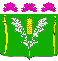 АДМИНИСТРАЦИЯСТАРОНИЖЕСТЕБЛИЕВСКОГО СЕЛЬСКОГО ПОСЕЛЕНИЯ КРАСНОАРМЕЙСКОГО РАЙОНАРАСПОРЯЖЕНИЕАДМИНИСТРАЦИЯСТАРОНИЖЕСТЕБЛИЕВСКОГО СЕЛЬСКОГО ПОСЕЛЕНИЯ КРАСНОАРМЕЙСКОГО РАЙОНАРАСПОРЯЖЕНИЕАДМИНИСТРАЦИЯСТАРОНИЖЕСТЕБЛИЕВСКОГО СЕЛЬСКОГО ПОСЕЛЕНИЯ КРАСНОАРМЕЙСКОГО РАЙОНАРАСПОРЯЖЕНИЕ«__»__________2022 г.№ __________станица Старонижестеблиевскаястаница Старонижестеблиевскаястаница СтаронижестеблиевскаяОбъект проверкиВид и предмет проверкиПериод проверкиСрок проведения проверки МКУК  Старонижестеблиевского сельского поселения «Сельский Дом Культуры», ИНН 2336017718,                                                  ст. Старонижестеблиевская   ул. Мира, 181Контроль в сфере закупок.9 месяцев 2022 годас 03  по 17 октября 2022 годаМКУК «Старонижестеблиевская сельская библиотека», ИНН 2336018670,                          ст. Старонижестеблиевская, ул. Мира, 177Контроль в сфере закупок.9 месяцев 2021 годас  24 октября  по 07 ноября 2022 годаКоваленко Татьяна Алексеевна-начальник отдела  по бухгалтерскому учёту и финансам  администрации Старонижестеблиевского  сельского поселения Красноармейского района, председатель комиссии                  члены комиссии:КорневаЛидия Евгеньевна -главный  специалист отдела  по бухгалтерскому учёту и финансам  администрации Старонижестеблиевского  сельского поселения Красноармейского районаПономаренкоЕлена Сергеевна-главный  специалист отдела  по бухгалтерскому учёту и финансам  (контрактный управляющий) администрации Старонижестеблиевского  сельского поселения Красноармейского района